Bright Fame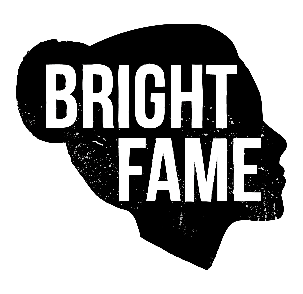 Jaarverslag 2018De organisatie:In 2017 werd er in het jaarverslag geschreven over de in gang gezette veranderingen binnen de organisatie voor meer continuïteit en structuur. In 2018 heeft dat gezorgd voor de nodige initiatieven en acties. Het bestuur heeft in 2018 een vacature opgesteld voor een betaalde functie. Enerzijds een functie om een coördinator aan te trekken die zich kan inzetten op allerlei operationele taken, zodat de directie zich meer kan richten op hun kerntaken. Anderzijds was er al een functie met als kerntaken maatschappelijke en juridische hulpverlening. Joyce van der Steeg werkt voor ons als juridisch medewerker en Annelies van Til is aangenomen als coördinator. Een groot draagvlak van onze organisatie zijn en blijven onze vrijwilligers. We zijn dankbaar voor hun werk en inzet.Bright Fame is afhankelijk van giften en fondsen. Ook komend jaar zullen we ons moeten inzetten om de financiële basis te bewerkstellingen. We zijn dankbaar voor alle giften die afgelopen jaar zijn binnengekomen.Activiteiten 2018:Hulpverlening aan de vrouwenIn 2018 gingen we elke week de straat op om de vrouwen en mannen te ontmoeten en met ze in gesprek te gaan. Dit vanuit de presentiebenadering waarin gelijkwaardigheid centraal staat. We vinden het belangrijk om er voor ze te zijn en te kijken welke praktische hulp we kunnen bieden. De vrouwen zijn met alle vragen welkom, we kijken altijd wat we voor ze kunnen doen. We horen van veel vrouwen dat het werk in de prostitutie zwaar is. Zowel geestelijk als lichamelijk. Sommige vrouwen geven aan dat er sprake is van lichamelijk geweld. Op straat en op kantoor komen we veel nood tegen. Vrouwen hebben moeite om financieel rond te komen, sommige vrouwen hebben hoge schulden.  In 2018 mochten we veel vrouwen helpen en bijstaan bij de dingen waar ze tegenaan lopen. Zo zijn de eerste werkprojecten van start gegaan, een aantal vrouwen zijn begonnen met een cursus of opleiding. Daarnaast zijn er weer DISC trainingen gegeven. We hebben veel vrouwen geholpen bij het opstellen van een CV en er was wekelijks Nederlandse en Engelse taalles. In 2018 hadden we 73 maatschappelijke en juridische hulp trajecten. Gemiddeld liepen we overdag met 6 teams op straat en `s avonds met 4 teams. Op ons kantoor komen er gemiddeld 35 vrouwen per week langs voor hulp. Dit resulteerde in het volgende overzicht van onze hulpverlening:Cijfers hulpverlening 20181500		uur op straat gelopen9500 		contactmomenten op straat11.250 	contactmomenten per jaar73 		maatschappelijk/ juridische hulp trajecten149		personen die hulp ontvangen10 		vrouwen zijn uitgestaptHet uitdelen van cadeaus was ook afgelopen jaar een succes. Met kerst, sinterklaas, vrouwendag en Mărțișor hebben we presentjes uitgedeeld. Soms hadden we ook een actie zonder aanleiding, gewoon omdat de vrouwen het waard zijn. Zij waren er blij mee en het zorgde voor dankbare geluiden zoals: ’s Morgens wanneer ik op sta dan zit ik heerlijk in jullie badjas met een kop thee op de bank wakker te worden.Onze Spaanstalige coming together wordt druk bezocht, er komen regelmatig nieuwe vrouwen en transgenders. We zijn in 2018 gestart met een Engelstalige coming together voor de Oost-Europese vrouwen. Algemene activiteitenWe willen als Bright Fame werken aan de bewustwording onder mensen en jongeren van wat prostitutie met de vrouwen doet. We willen benadrukken dat zij een verschil kunnen maken door een ander geluid te laten horen in onze maatschappij. Door het jaar heen zijn er diverse spreekbeurten geweest in kerken en er komen steeds meer groepen en bijbelscholen naar het kantoor. Ook in de politiek en in de media mochten we onze stem laten horen, zo zijn er gesprekken geweest met de ChristenUnie Amsterdam, de burgemeester van Amsterdam kwam bij ons langs en Bright Fame mocht bij monde van Frits Rouvoet aanwezig zijn bij een conferentie in het Roemeense Parlement. We vinden het belangrijk om samen te werken met andere organisaties, schouder aan schouder! In 2018 is er een nauwere samenwerking ontstaan met het Scharlaken Koord. We zijn blij met de overleggen met International Justice Mission en Christelijk Platform Oost Europa. Deze zijn gericht op samenwerking in Oost Europa. Als Bright Fame zijn wij daar op een actieve en meesturende wijze in betrokken. Zes keer per jaar is er op woensdag een gebedssamenkomst met diverse organisaties die werkzaam zijn op de wallen. De eigenaar van ons pand heeft aangegeven dat het pand wordt verkocht. Dit zorgde ervoor dat we op zoek moesten naar een alternatieve locatie. Er zijn diverse gesprekken gaande om te onderzoeken wat onze mogelijkheden zijn. Vooruitblik en beleid 2019:In 2018 zijn een aantal dingen in beweging gekomen waarop we in 2019 kunnen doorbouwen. Doordeweeks blijven we dagelijks op outreach gaan naar de vrouwen.Wekelijks van maandag tot vrijdag is onze huiskamer/ kantoor open.We onderzoeken de mogelijkheden of we samen het Scharlaken Koord een pand kunnen gaan gebruiken. We blijven werken aan een nauwere samenwerking en we gaan steeds meer taken en werkprojecten met elkaar afstemmen. Schouder aan schouder.Het bestuur bestond in 2018 uit de volgende leden:Voorzitter: 	T.W. DuijstSecretaris: 	A. van GeffenPenningmeester:	S. NijessenAlgemeen lid: 	H. van BeijnumAlgemeen lid: 	L. de Jong In 2019 zal er een nieuwe voorzitter komen, onze huidige voorzitter legt zijn taken neer. We zijn dankbaar voor zijn inzet de afgelopen jaren!We blijven werken aan professionalisering en verdere ontwikkeling van Bright Fame zoals het continueren van de organisatie, het ontwikkelen van de hulpverlening en het contact onderhouden met vergelijkbare organisaties. Amsterdam, Juni 2019